РЕШЕНИЕРассмотрев проект решения о внесении изменений в Решение Городской Думы Петропавловск-Камчатского городского округа от 28.08.2013 № 121-нд 
«О порядке сохранения, использования и популяризации объектов культурного наследия (памятников истории и культуры), находящихся в собственности Петропавловск-Камчатского городского округа», внесенный Главой Петропавловск-Камчатского городского округа Иваненко В.Ю., в соответствии 
со статьей 28 Устава Петропавловск-Камчатского городского округа, Городская Дума Петропавловск-Камчатского городского округа РЕШИЛА:1. Принять Решение о внесении изменений в Решение Городской Думы Петропавловск-Камчатского городского округа от 28.08.2013 № 121-нд «О порядке сохранения, использования и популяризации объектов культурного наследия (памятников истории и культуры), находящихся в собственности Петропавловск-Камчатского городского округа».2. Направить принятое Решение Главе Петропавловск-Камчатского городского округа для подписания и обнародования.РЕШЕНИЕот 25.04.2017 № 565-ндО внесении изменений в Решение Городской Думы Петропавловск-Камчатского городского округа от 28.08.2013 № 121-нд «О порядке сохранения, использования и популяризации объектов культурного наследия (памятников истории и культуры), находящихся в собственности Петропавловск-Камчатского городского округа»Принято Городской Думой Петропавловск-Камчатского городского округа(решение от 19.04.2017 № 1281-р)1.  Наименование дополнить словами «, охраны объектов культурного наследия (памятников истории и культуры) местного (муниципального) значения, расположенных на территории городского округа».2. Статью 2 изложить в следующей редакции:«Статья 2. Полномочия администрации Петропавловск-Камчатского городского округа в области сохранения, использования и популяризации объектов культурного наследия (памятников истории и культуры) народов Российской Федерации, находящихся в собственности Петропавловск-Камчатского городского округа, а также в области государственной охраны объектов культурного наследия местного (муниципального) значения1. К полномочиям администрации Петропавловск-Камчатского городского округа в области сохранения, использования и популяризации объектов культурного наследия (памятников истории и культуры) народов Российской Федерации (далее -– объекты культурного наследия), находящихся в собственности Петропавловск-Камчатского городского округа, а также в области государственной охраны объектов культурного наследия местного (муниципального) значения, относится:1) сохранение, использование и популяризация объектов культурного наследия;2) государственная охрана объектов культурного наследия местного (муниципального) значения.2. В целях реализации полномочий администрации Петропавловск-Камчатского городского округа, указанных в части 1 настоящей статьи:1) Управление культуры, спорта и молодежной политики администрации Петропавловск-Камчатского городского округа:осуществляет предусмотренные Федеральным законом от 25.06.2002 № 73-ФЗ «Об объектах культурного наследия (памятниках истории и культуры) народов Российской Федерации» меры по сохранению и популяризации объектов культурного наследия, находящихся в собственности Петропавловск-Камчатского городского округа;ведет учет объектов культурного наследия, находящихся в собственности Петропавловск-Камчатского городского округа, а также учет объектов культурного наследия местного (муниципального) значения в порядке, определенном постановлением администрации Петропавловск-Камчатского городского округа;контролирует деятельность по использованию объектов культурного наследия, находящихся в собственности Петропавловск-Камчатского городского округа, и переданных на праве хозяйственного ведения либо оперативного управления унитарному предприятию или учреждению либо переданных в безвозмездное пользование;организует работу по созданию комиссий и иных коллегиальных органов по вопросам сохранения, использования и популяризации объектов культурного наследия, находящихся в собственности Петропавловск-Камчатского городского округа;согласовывает принятие решения Министерства культуры Камчатского края о включении объекта культурного наследия в единый государственный реестр объектов культурного наследия (памятников истории и культуры) народов Российской Федерации (далее - Реестр) в качестве объекта культурного наследия местного (муниципального) значения или отказывает в согласовании включения объекта в Реестр;согласовывает принятие решения Министерства культуры Российской Федерации об изменении категории историко-культурного значения объекта культурного наследия, не отвечающего критериям отнесения объекта к объектам культурного наследия федерального значения, на категорию историко-культурного значения объекта культурного наследия местного (муниципального) значения, принимаемого на основании заключения государственной историко-культурной экспертизы, содержащего вывод о соответствии такого объекта критериям отнесения объекта к объекту культурного наследия местного (муниципального) значения;согласовывает принятие решения Министерства культуры Российской Федерации об изменении категории историко-культурного значения объекта культурного наследия местного (муниципального) значения на категорию историко-культурного значения объекта культурного наследия федерального значения, принимаемого на основании заключения государственной историко-культурной экспертизы, содержащего вывод о соответствии такого объекта критериям отнесения объекта к объектам культурного наследия федерального значения;согласовывает принятие решения Министерства культуры Камчатского края об изменении категории историко-культурного значения объекта культурного наследия, не отвечающего критериям отнесения объекта к объектам культурного наследия регионального значения, на категорию историко-культурного значения объекта культурного наследия местного (муниципального) значения, принимаемого на основании заключения государственной историко-культурной экспертизы, содержащего вывод о соответствии такого объекта критериям отнесения объекта к объекту культурного наследия местного (муниципального) значения;согласовывает принятие решения Министерства культуры Камчатского края об изменении категории историко-культурного значения объекта культурного наследия местного (муниципального) значения на категорию историко-культурного значения объекта культурного наследия регионального значения, принимаемого на основании заключения государственной историко-культурной экспертизы, содержащего вывод о соответствии такого объекта критериям отнесения объекта к объекту культурного наследия регионального значения;согласовывает исключение из Реестра объекта культурного наследия местного (муниципального) значения;выдает задания на проведение работ по сохранению объекта культурного наследия, включенного в Реестр, разрешения на проведение работ по сохранению объекта культурного наследия, включенного в Реестр, согласовывает проектную документацию на проведение работ по сохранению объектов культурного наследия в отношении объектов культурного наследия местного (муниципального) значения в порядке, определенном постановлением администрации Петропавловск-Камчатского городского округа;согласовывает проектную документацию на проведение работ по сохранению объекта культурного наследия, включенного в Реестр, в отношении объектов культурного наследия местного (муниципального) значения;разрабатывает проект постановления администрации Петропавловск-Камчатского городского округа о воссоздании утраченного объекта культурного наследия за счет средств бюджета Петропавловск-Камчатского городского округа;согласовывает установку на объектах культурного наследия, находящихся в собственности Петропавловск-Камчатского городского округа, и не переданных на праве хозяйственного ведения либо оперативного управления унитарному предприятию или учреждению, либо не переданных в безвозмездное пользование, информационных надписей и обозначений в порядке, определенном постановлением администрации Петропавловск-Камчатского городского округа;организует проведение историко-культурной экспертизы в отношении объекта культурного наследия местного (муниципального) значения в случаях и порядке, установленном Федеральным законом от 25.06.2002 № 73-ФЗ «Об объектах культурного наследия (памятниках истории и культуры) народов Российской Федерации», нормативными правовыми актами Камчатского края и муниципальными правовыми актами Петропавловск-Камчатского городского округа;2) Управление экономического развития и имущественных отношений администрации Петропавловск-Камчатского городского округа:осуществляет меры по использованию объектов культурного наследия, находящихся в собственности Петропавловск-Камчатского городского округа и не переданных на праве хозяйственного ведения либо оперативного управления унитарному предприятию или учреждению, либо не переданных в безвозмездное пользование;осуществляет установку на объектах культурного наследия, находящихся в собственности Петропавловск-Камчатского городского округа, и не переданных на праве хозяйственного ведения либо оперативного управления унитарному предприятию или учреждению, либо не переданных в безвозмездное пользование, информационных надписей и обозначений в порядке, определенном постановлением администрации Петропавловск-Камчатского городского округа;осуществляет полномочия собственника в отношении объектов культурного наследия, включенных в Реестр, находящихся в собственности Петропавловск-Камчатского городского округа, и не переданных на праве хозяйственного ведения либо оперативного управления унитарному предприятию или учреждению либо не переданных в безвозмездное пользование, за исключением находящихся в собственности Петропавловск-Камчатского городского округа муниципальных жилых помещений в домах, являющихся объектами культурного наследия;обеспечивает условия доступности для инвалидов объектов культурного наследия, находящихся в собственности Петропавловск-Камчатского городского округа, и не переданных на праве хозяйственного ведения либо оперативного управления унитарному предприятию или учреждению, либо не переданных в безвозмездное пользование, за исключением находящихся в собственности Петропавловск-Камчатского городского округа муниципальных жилых помещений в домах, являющихся объектами культурного наследия;организует подготовку проектной документации на проведение работ по сохранению объекта культурного наследия, включенного в Реестр и не переданного на праве хозяйственного ведения либо оперативного управления унитарному предприятию или учреждению, либо не переданного в безвозмездное пользование, за исключением находящихся в собственности Петропавловск-Камчатского городского округа муниципальных жилых помещений в домах, являющихся объектами культурного наследия;организует проведение историко-культурной экспертизы в отношении объекта культурного наследия местного (муниципального) значения в целях определения соответствия проектной документации на проведение работ по сохранению объектов культурного наследия требованиям государственной охраны объектов культурного наследия (в отношении объекта культурного наследия (памятника истории и культуры), включенного в Реестр и не переданного на праве хозяйственного ведения либо оперативного управления унитарному предприятию или учреждению, либо не переданного в безвозмездное пользование, за исключением находящихся в собственности Петропавловск-Камчатского городского округа муниципальных жилых помещений в домах, являющихся объектами культурного наследия;участвует в ведении учета объектов культурного наследия, находящихся в собственности Петропавловск-Камчатского городского округа, а также участвует в ведении учета объектов культурного наследия местного (муниципального) значения в порядке, определенном постановлением администрации Петропавловск-Камчатского городского округа;устанавливает ограничения (обременения) права собственности или иных вещных прав на объект культурного наследия местного (муниципального) значения требованиями в отношении объекта культурного наследия местного (муниципального) значения, разработанными в соответствии с Федеральным законом от 25.06.2002 № 73-ФЗ «Об объектах культурного наследия (памятниках истории и культуры) народов Российской Федерации»;3) Управление архитектуры, градостроительства и земельных отношений администрации Петропавловск-Камчатского городского округа:разрабатывает проект постановления администрации Петропавловск-Камчатского городского округа, устанавливающего требования к осуществлению деятельности в границах территории достопримечательного места местного (муниципального) значения, требования к градостроительному регламенту в границах территории достопримечательного места местного (муниципального) значения, а также порядок организации историко-культурного заповедника местного (муниципального) значения, его границу и режим его содержания;разрабатывает, согласовывает и организует утверждение в случаях и порядке, установленных Федеральным законом от 25.06.2002 № 73-ФЗ «Об объектах культурного наследия (памятниках истории и культуры) народов Российской Федерации», проектов зон охраны объектов культурного наследия местного (муниципального) значения;размещает в информационной системе обеспечения градостроительной деятельности копии решения органа государственной власти об установлении зон охраны объекта культурного наследия, предоставляет по запросу Управления культуры, спорта и молодежной политики администрации Петропавловск-Камчатского городского округа информацию об установлении зон охраны объекта культурного наследия;согласовывает проектную документацию на проведение работ по сохранению объекта культурного наследия, включенного в Реестр, в отношении объектов культурного наследия местного (муниципального) значения;4) Комитет по управлению жилищным фондом администрации Петропавловск-Камчатского городского округа:осуществляет меры по использованию объектов культурного наследия, находящихся в собственности Петропавловск-Камчатского городского округа, и не переданных на праве хозяйственного ведения либо оперативного управления унитарному предприятию или учреждению, либо не переданных в безвозмездное пользование, в отношении муниципальных жилых помещений в домах, являющихся объектами культурного наследия;осуществляет полномочия собственника в отношении объектов культурного наследия, включенных в Реестр, находящихся в собственности Петропавловск-Камчатского городского округа, в отношении муниципальных жилых помещений в домах, являющихся объектами культурного наследия;обеспечение условий доступности для инвалидов объектов культурного наследия, находящихся в собственности Петропавловск-Камчатского городского округа, и не переданных на праве хозяйственного ведения либо оперативного управления унитарному предприятию или учреждению либо не переданных в безвозмездное пользование (в отношении муниципальных жилых помещений в домах, являющихся объектами культурного наследия);организует подготовку проектной документации на проведение работ по сохранению объекта культурного наследия, включенного в Реестр и не переданного на праве хозяйственного ведения либо оперативного управления унитарному предприятию или учреждению, либо не переданного в безвозмездное пользование в отношении муниципальных жилых помещений в домах, являющихся объектами культурного наследия;участвует в ведении учета объектов культурного наследия, находящихся в собственности Петропавловск-Камчатского городского округа, а также объектов культурного значения местного (муниципального) значения (в отношении жилых помещений в домах, являющихся объектами культурного наследия);5) Управление городского хозяйства администрации Петропавловск-Камчатского городского округа участвует в контроле за деятельностью по использованию и охране (сохранению) объектов культурного наследия, находящихся в собственности Петропавловск-Камчатского городского округа, переданных на праве оперативного управления муниципальным учреждениям, в отношении которых Управление городского хозяйства администрации Петропавловск-Камчатского городского округа осуществляет функции и полномочия учредителя.».3. В статье 3:1) в наименовании слова «(памятник истории и культуры)» исключить;2) в части 1:слова «(памятникам истории и культуры)» исключить;слова «(памятника истории и культуры)» исключить;слова «меры по обеспечению доступности для инвалидов объектов культурного наследия (памятников истории и культуры)» заменить словами «меры по обеспечению доступности для инвалидов объектов культурного наследия»;3) в части 2 слова «(памятник истории и культуры)» исключить;4) в части 3 слова «(памятник истории и культуры)» исключить.4. В статье 6:1) в наименовании слова «(памятников истории и культуры)» исключить;2) в части 2:слова «(памятника истории и культуры)» исключить;слова «Единый реестр» заменить словом «Реестр».5. В статье 7:1) наименование изложить в следующей редакции:«Статья 7. Финансирование мероприятий по сохранению, использованию, популяризации и государственной охране объектов культурного наследия»;2) часть 1 после слов «находящихся в собственности Петропавловск-Камчатского городского округа,» дополнить словами «мероприятия по государственной охране объектов культурного наследия местного значения,»;3) в части 2:после слов «находящихся в собственности Петропавловск-Камчатского городского округа,» дополнить словами «мероприятий по государственной охране объектов культурного наследия местного значения,»;слова «социального развития» заменить словами «молодежной политики»;4) в части 3:после слов «находящихся в собственности Петропавловск-Камчатского городского округа,» дополнить словами «мероприятий по государственной охране объектов культурного наследия местного значения,»;слова «социального развития» заменить словами «молодежной политики»;6. Настоящее Решение вступает в силу после дня его официального опубликования.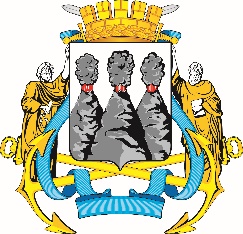 ГОРОДСКАЯ ДУМАПЕТРОПАВЛОВСК-КАМЧАТСКОГО ГОРОДСКОГО ОКРУГАот 19.04.2017 № 1281-р58-я сессияг.Петропавловск-КамчатскийО принятии решения о внесении изменений в Решение Городской Думы Петропавловск-Камчатского городского округа от 28.08.2013 № 121-нд «О порядке сохранения, использования и популяризации объектов культурного наследия (памятников истории и культуры), находящихся в собственности Петропавловск-Камчатского городского округа»Председатель Городской Думы Петропавловск-Камчатского городского округа  С.И. Смирнов         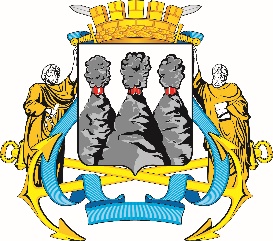 ГОРОДСКАЯ ДУМАПЕТРОПАВЛОВСК-КАМЧАТСКОГО ГОРОДСКОГО ОКРУГАГлаваПетропавловск-Камчатскогогородского округа    В.Ю. Иваненко